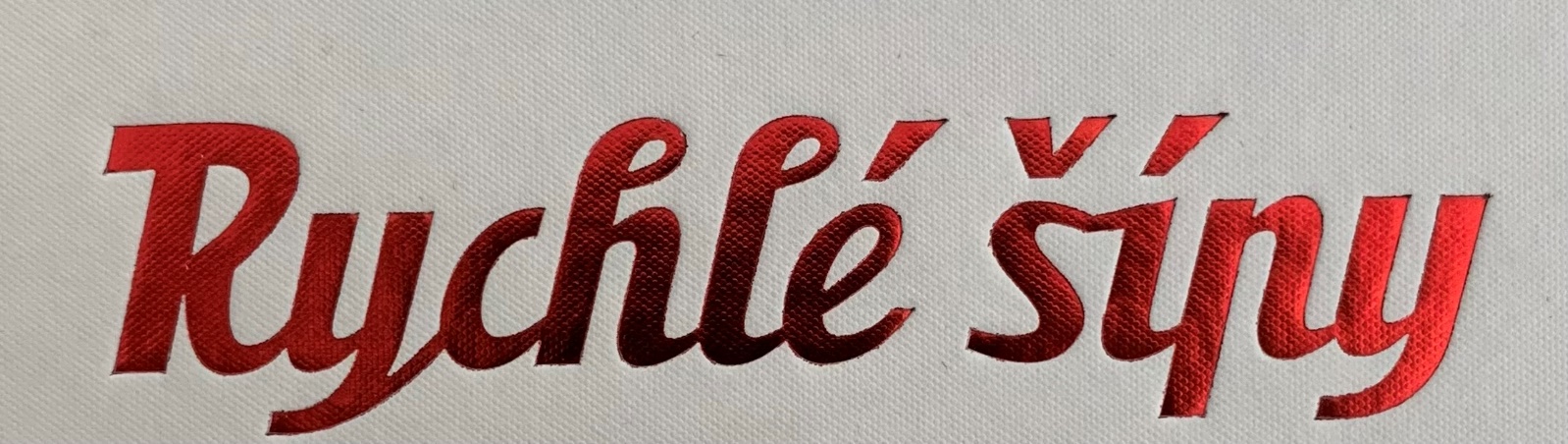 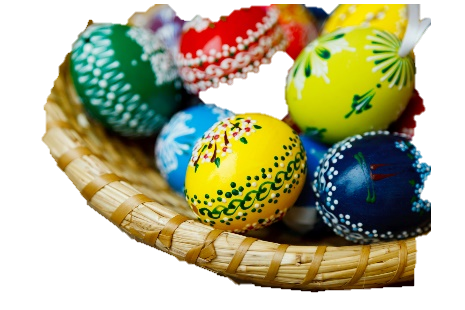 Týdenní plán - 4.B                              3. 4. - 14. 4.                                            32. -33. týdenRychlé šípy za 14 dní zvládnou: Napiš, co máš rád/a na Velikonocích_______________________________________________________________________________________________________________________________________________________________________________________________________________Využij znalosti o osové souměrnosti a narýsuj do mřížové sítě osově souměrnou slepičku.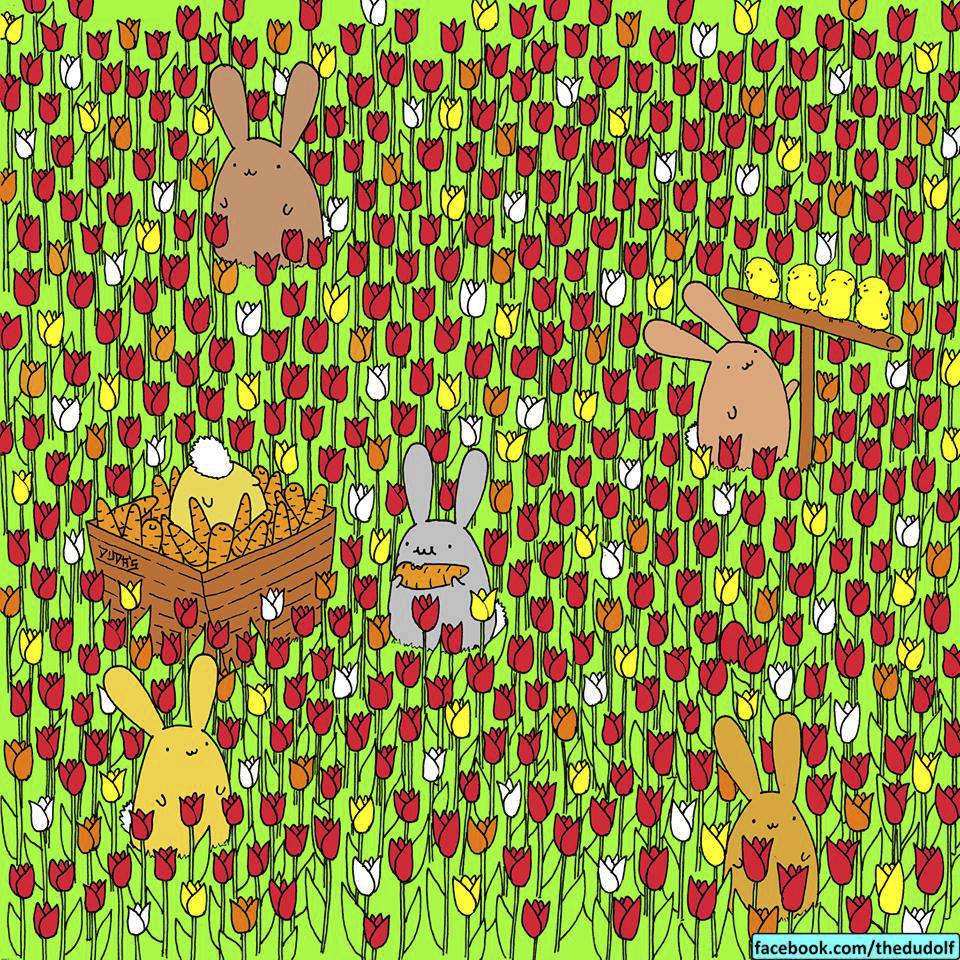 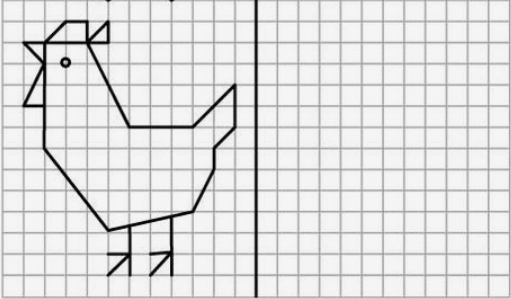 hledej v barevném obrázku zatoulané vajíčkoCo tě o Velikonocích nejvíc překvapilo? Napiš a nakresli_________________________________________________________________________________________________________________________________________________________________________________________________________________________________________________________________________________________________________________________________________________________Podpis rodičů:Předmět	UčivoSebehodnoceníČeský jazyk Opakování před čtvrtletní písemnou pracíUčebnice do str. 115, PS II. do str. 21Správně doplňuji i/y/a do koncovek přísudků v minulém čase.Český jazyk Bezpečně doplňuji koncovky podstatných jmen.Český jazyk Zdůvodňuji pravopis.Dílna čtení a psaníV dílně čtení odpovídám na čtenářské otázky.Dílna čtení a psaníZjišťuji informace o mém oblíbeném spisovateli/spisovatelce.MatematikaOpakování před čtvrtletní písemnou pracíUčebnice do str. 84, PS II. do str. 27Vymýšlím různé postupy k nalezení řešení.MatematikaŘeším slovní úlohy.MatematikaVysvětlím, co je to osa souměrnosti.Svět kolem násLucemburkové, VelikonoceVyjmenuji a vysvětlím velikonoční zvyky.Svět kolem násDokáži popsat zásluhy Karla IV. pro české království.